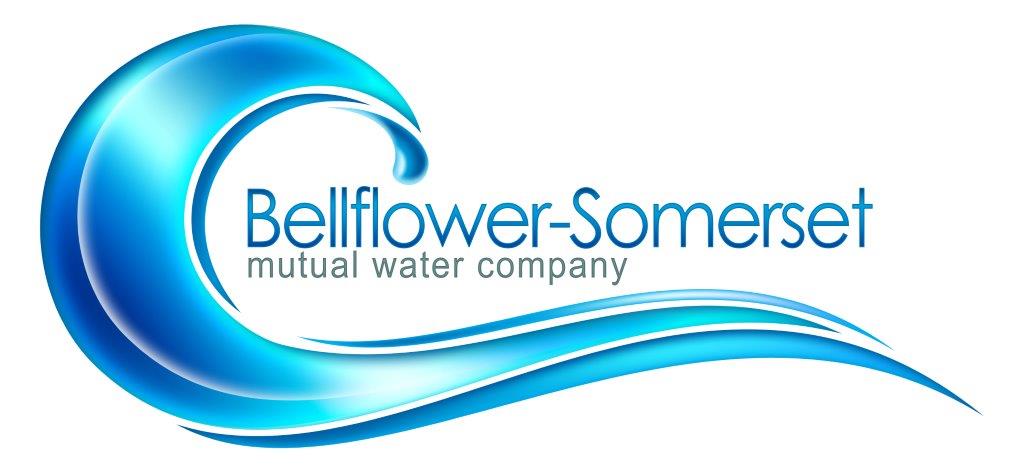 BELLFLOWER-SOMERSET MUTUAL WATER COMPANYMINUTES OF REGULAR MEETING OF THE BOARD DIRECTORSSeptember 16, 20194:30 P.M.Location: Company Office      ROLL CALL OF DIRECTORS Rick CookEric Ikeda Leo Struiksma Cheryl HarrisRobert WilsonOTHERS PRESENTSteve Lenton, General ManagerWesley Whitehead, ShareholderCall to Order
President Cook called to order a regular meeting of the Board of Directors at 4:34p.m. at the company office located 10016 Flower St, Bellflower, CA
Approve the Minutes of the Board Meeting held August 19, 2019
Motion by Director struiksma, seconded by Director Ikeda and carried to approve the minutes of August 19, 2019.Approve Payment of Bills
Motion by Director Harris, seconded by Director Struiksma and carried to approve payment of the bills as presented.
Public Comment
Mr. Whitehead asked about agenda updates on our website, Director Ikeda pulled up website and all agendas and minutes were updated.Discussion/Action Items:Old and New Business:There were no Discussion itemsReports:Legislative Updates(no update)Projects Update
Leahy Well: 
Mr. Lenton informed the board that NV5 has submitted final plans, and are waiting for City comments Courthouse Pipeline:  Mr. Lenton informed the Board that he and Jim Ciampa had a phone meeting with the county and were informed the easement would be granted but will take about 6-8 months to go through the process.CB 54 Improvement Project:Mr. Lenton informed the board that one of the Globe valves was incorrect, and the proper valve is being sent from the manufacturer.Other ReportsMr. Lenton informed the Board that we had a successful drill with the Fire Dept. on capturing water from a main leak to allow Fire dept to suck water into their trucks to fight a fire.Maintenance – Safety – Harassment:NoneFinance Committee:None
     10.Personnel Committee:
             NoneExecutive Session: (Personnel Matters)Adjournment
The President asked if there was any further business to come before the Board of Directors, there being none, motion made by Director Harris, seconded by Director Ikeda, carried to adjourn the meeting.________________________
Rick Cook, Board PresidentATTEST:__________________________
Eric Ikeda, Secretary